It’s time to get ready for schoolworkParent InstructionsFind a comfortable distraction free place to sit and talk with your child.Look at the checklist and talk about what each step looks like. Actually, go to the area that the child will be working in. Is it a common area that must be cleared every day or is it a designated spot for schoolwork? If things must be moved every day, talk about where those things should be placed and what to do with them when schoolwork is done.If your child needs help with figuring out what needs to be done, help them write down the assignments.Decide if all the needed materials are available in that space or where they are going to be stored when the space is not being used for schoolwork.Look at the assignments and make sure that child understands all the directions if you need to.Once the child has checked off all the items on the list, then they can begin work.Always make sure that your child knows what the plan is if there is an unexpected problem. When is he allowed to interrupt you while you are working?  How should he interrupt you?  What is an emergency (I don’t have a pencil, or the toaster is on fire?) What is the child supposed to do if it is a problem but not an emergency? Task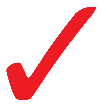 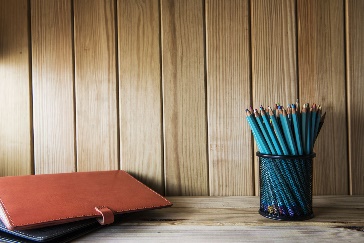 Is my work area ready? There is space for my computer and my materials.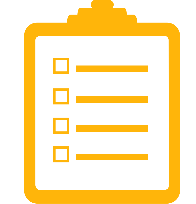 Do I have a list of what I must do today?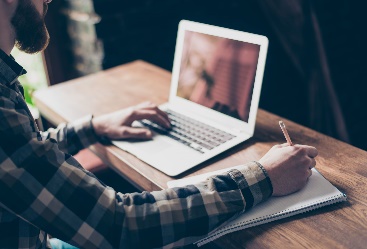 Do I have all my materials? Paper, pencil, computer, textbooks, work packet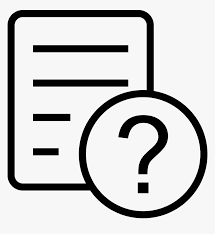 Do I understand the directions?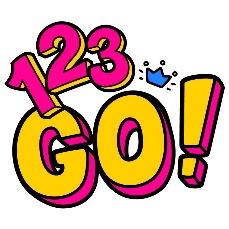 Start your work!